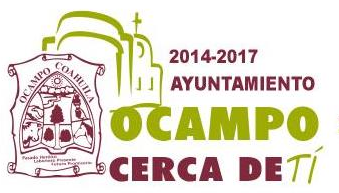 NOTA INFORMATIVA La Administración 2014-2017 informa que se encuentran en proceso las auditorías:Financiero Ejercicio 2014Desempeño Ejercicio 2014Obra Pública Ejercicio 2014Responsable de emitir la Información:ContraloríaFecha de Actualización:Mayo 2015